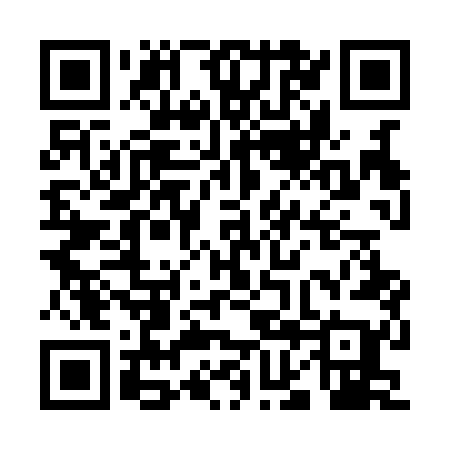 Prayer times for Krzemien-Majdan, PolandWed 1 May 2024 - Fri 31 May 2024High Latitude Method: Angle Based RulePrayer Calculation Method: Muslim World LeagueAsar Calculation Method: HanafiPrayer times provided by https://www.salahtimes.comDateDayFajrSunriseDhuhrAsrMaghribIsha1Wed2:405:0412:275:337:5110:052Thu2:365:0212:275:347:5310:083Fri2:335:0012:275:357:5410:114Sat2:304:5812:275:367:5610:145Sun2:264:5712:275:377:5810:176Mon2:234:5512:275:387:5910:207Tue2:194:5312:275:398:0110:238Wed2:164:5212:265:408:0210:269Thu2:124:5012:265:418:0410:2910Fri2:114:4812:265:428:0510:3211Sat2:114:4712:265:438:0710:3412Sun2:104:4512:265:448:0810:3513Mon2:104:4412:265:448:1010:3514Tue2:094:4212:265:458:1110:3615Wed2:084:4112:265:468:1310:3716Thu2:084:3912:265:478:1410:3717Fri2:074:3812:265:488:1510:3818Sat2:074:3712:265:498:1710:3819Sun2:064:3612:275:498:1810:3920Mon2:064:3412:275:508:2010:4021Tue2:054:3312:275:518:2110:4022Wed2:054:3212:275:528:2210:4123Thu2:054:3112:275:538:2410:4224Fri2:044:3012:275:538:2510:4225Sat2:044:2912:275:548:2610:4326Sun2:034:2812:275:558:2710:4327Mon2:034:2712:275:568:2810:4428Tue2:034:2612:275:568:3010:4429Wed2:034:2512:275:578:3110:4530Thu2:024:2412:285:588:3210:4631Fri2:024:2312:285:588:3310:46